Η adidas παρουσιάζει τη νέα ποδοσφαιρική συλλογή Cold Blooded με τα ανανεωμένα Predator 18+, ΝΕΜΕΖΙΖ 17+ 360 AGILITY και Χ17+ 360 SPEED - Το Predator 18+ μετά την επιστροφή του, στην πρώτη ανανεωμένη έκδοση σε έντονο κόκκινο και λευκό χρωματισμό,  θα φορεθεί στο γήπεδο από τους Dele Alli, Mesut Ozil και Paul Pogba και είναι διαθέσιμο στις εκδόσεις Stadium, Cage και Street – - Το NEMEZIZ  X17+ 360 AGILITY είναι εδώ σε κόκκινο χρωματικό συνδυασμό και είναι σχεδιασμένο για τους πιο ευέλικτους παίκτες του αγώνα, σε τρεις εκδόσεις, Stadium, Cage και Street– - Η νέα έκδοση του X17+ 360 SPEED έρχεται σε εντυπωσιακό κόκκινο και λευκό χρωματικό συνδυασμό με τις τεχνολογίες PURECUT SOCK SYSTEM, NON STOP GRIP (NSG) και SPRINTFRAME στην εξωτερική σόλα, ενώ θα φορεθεί στο γήπεδο από τον Luis Suarez, τον Gabriel Jesus και τον Gareth Bale –H adidas αποκαλύπτει τη νέα ποδοσφαιρική συλλογή που δημιουργήθηκε για να εντυπωσιάσει: το Cold Blooded Pack με πρωταγωνιστές τις ανανεωμένες εκδόσεις Predator 18+, NEMEZIZ 17+ 360 AGILITY και X17+ 360 SPEED.Το Predator 18+, μετά την επιστροφή του στο τέλος του 2017, αλλάζει εμφάνιση και παρουσιάζεται σε λευκό και κόκκινο συνδυασμό. Το σύστημα PURECUT LACELESS προσφέρει απόλυτο έλεγχο, ενώ η τεχνολογία FORGED KNIT διατηρεί σταθερό το πλαϊνό και κεντρικό μέρος του ποδιού. Το CONTROLFRAME σταθεροποιεί τις κινήσεις κάνοντας πιο ομαλές τις αλλαγές κατεύθυνσης και την πρόσφυση. Σε όλο το μήκος της μεσαίας σόλας του παπουτσιού η τεχνολογία BOOST™  επιστρέφει την ενέργεια σε κάθε βήμα.Στη νέα εκδοχή του, το Predator 18+ περιλαμβάνει ένα κόκκινο Primeknit SOCKFIT COLLAR που προσφέρει στο παπούτσι τη δυνατότητα να παίρνει το σχήμα του ποδιού διασφαλίζοντας την άνεση και την κατάλληλη υποστήριξη. Το υλικό Primeknit εμφανίζεται με το layer τεχνολογίας CONTROLSKIN, το οποίο προσφέρει απόλυτη σταθερότητα σε όλες τις καιρικές συνθήκες, ενώ με το ANATOMICAL UPPER, που μιμείται το σχήμα της φτέρνας, το πόδι «κλειδώνει» στη θέση του.Το Cold Blooded Predator 18+ είναι επίσης διαθέσιμο και για γήπεδα τύπου 5x5. Η συγκεκριμένη εκδοχή έρχεται με την ίδια κατασκευή SOCKFIT COLLAR και ίδιο επάνω μέρος PURECUT LACELESS αλλά και τεχνολογία CONTROLSKIN όπως και η εκδοχή για το γήπεδο, μαζί με την τεχνολογία BOOST™ σε όλο το μήκος της μεσαίας σόλας και studs. Ακολουθώντας τη στρατηγική της adidas που παίρνει το ποδοσφαιρικό παπούτσι από το γήπεδο και το βγάζει στον δρόμο, το Predator είναι επίσης διαθέσιμο και σε lifestyle εκδοχή. Το ανανεωμένο NEMEZIZ 17+ 360 AGILITY, ήρθε και είναι σχεδιασμένο να ενισχύσει την απόδοση των πιο ευέλικτων παικτών, σε νέο χρωματικό συνδυασμό τριών διαφορετικών τόνων του κόκκινου. Περιλαμβάνει τις τεχνολογίες AGILITYBANDAGE και TORSIONTAPES διασφαλίζοντας την απόλυτη εφαρμογή και σταθερότητα του πέλματος καθώς το διπλό κολάρο «κλειδώνει» τον αστράγαλο για κάθε εκρηκτική αλλαγή κατεύθυνσης. Η εξωτερική σόλα TORSIONFRAME με την ελαφριά κατασκευή και τα TORSIONRIBS προσφέρουν δυναμική υποστήριξη, η οποία είναι καθοριστική στις απότομες και γρήγορες κινήσεις. H δομή νήματος τεχνολογίας AGILITYKNIT 2.0 παρέχει ελαφριά αίσθηση που προσαρμόζεται. Το Cold Blooded NEMEZIZ 17+ 360 AGILITY είναι και αυτό διαθέσιμο σε Cage και Street εκδόσεις, με τον ίδιο χρωματικό συνδυασμό όπως και η έκδοση γηπέδου, αλλά και τις ίδιες τεχνολογίες απόδοσης, δίνοντας στους παίκτες τα εργαλεία να ενισχύσουν την ευελιξία τους τόσο στα γήπεδα τύπου 5x5 όσο και στο δρόμο. Το τρίτο μοντέλο της νέας ποδοσφαιρικής συλλογής Cold Blooded είναι το ανανεωμένο Χ17+ 360 SPEED. Η συγκεκριμένη εκδοχή είναι σχεδιασμένη σε έντονο λευκό χρώμα με κόκκινο σχέδιο και απευθύνεται στους πιο «θανατηφόρους» παίκτες των αγώνων, ενώ θα φορεθεί από ποδοσφαιρικά αστέρια της adidas, όπως τον Luis Suarez, τον Gabriel Jesus και τον Gareth Bale. Το Cold Blooded X17+ Stadium, το ποδοσφαιρικό παπούτσι για το γήπεδο, διαθέτει τελείωμα τεχνολογίας NON STOP GRIP (NSG) για απόλυτο έλεγχο των κινήσεων και PURECUT SOCK SYSTEM το οποίο τοποθετεί τα κορδόνια, κρύβοντάς τα, κάτω από το επάνω μέρος του παπουτσιού, ενώ η SPRINTFRAME εξωτερική σόλα προσφέρει σταθερότητα σε κάθε αλλαγή κατεύθυνσης με μεγάλη ταχύτητα. Η έκδοση του Cold Blooded X17+ Cage, για τα γήπεδα τύπου 5x5, μαζί με όλες τις τεχνολογίες της έκδοσης Stadium, περιλαμβάνει επιπλεόν και εξωτερική gum σόλα.  Η νέα ποδοσφαιρική συλλογή Cold Blooded είναι διαθέσιμη από σήμερα στο www.adidas.gr και από 01.02 στα adidas Stores και σε συνεργαζόμενα καταστήματα αθλητικών ειδών.Για περισσότερα νέα, μείνετε συντονισμένοι στη Facebook Page adidas Football και @adidasGR στο Instagram. 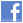 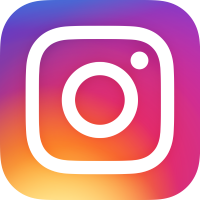 Σχετικά με την κατηγορία adidas FootballΗ adidas είναι ο παγκόσμιος ηγέτης στο χώρο του ποδοσφαίρου. Αποτελεί επίσημο χορηγό και προμηθευτή των μεγαλύτερων ποδοσφαιρικών διοργανώσεων στον κόσμο, όπως το FIFA World Cup™, το FIFA Confederations Cup, το UEFA Champions League, το UEFA Europa League και το UEFA EURO. Η adidas επίσης χορηγεί μερικές από τις μεγαλύτερες ομάδες παγκοσμίως, όπως οι Manchester United, Real Madrid, FC Bayern Munich, Juventus, Chelsea και AC Milan. Επίσης, μερικοί από τους καλύτερους ποδοσφαιριστές του κόσμου ανήκουν στο δυναμικό της adidas, όπως οι Leo Messi, Paul Pogba, Gareth Bale, Thomas Müller, Luis Suárez, James Rodríguez, Diego Costa και Mesut Özil, αλλά και οι Έλληνες Σωκράτης Παπασταθόπουλος, Kώστας Μήτρογλου, Κώστας Φορτούνης, Γιάννης Μανιάτης και Νίκος Καρέλης.